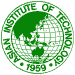                                 Online Training Course: “TOEIC Bridge Preparation Course (Reading Skills)”PAYMENT THRU CREDIT CARD             Cardholder’s Name:Credit Card No.: Expiration Date:Amount:      Description:  Payment for the registration for the Online Training Course on “TOEIC Bridge Preparation                        Course (Reading Skills)” Fee Charges:        THB 2,000 (Batch 1: 26 September, 3, 10, 17 and 24 October 2020)                               THB 2,000 (Batch 2: 31 October, 7, 14, 21 and 28 November 2020)    Remarks: - The registration for Batch 1 will be deducted from your credit card on 21 September 2020.              - The registration for Batch 2 will be deducted from your credit card on 26 September 2020.                                                        Signed by: …………..…..………………PRINTED NAME and SIGNATUREAfter filling up this form pls. return to Ms. Parichad Nuntavong at parichad@ait.ac.th with cc. to malcantara@ait.ac.th for the registration confirmation and receipt issuance.